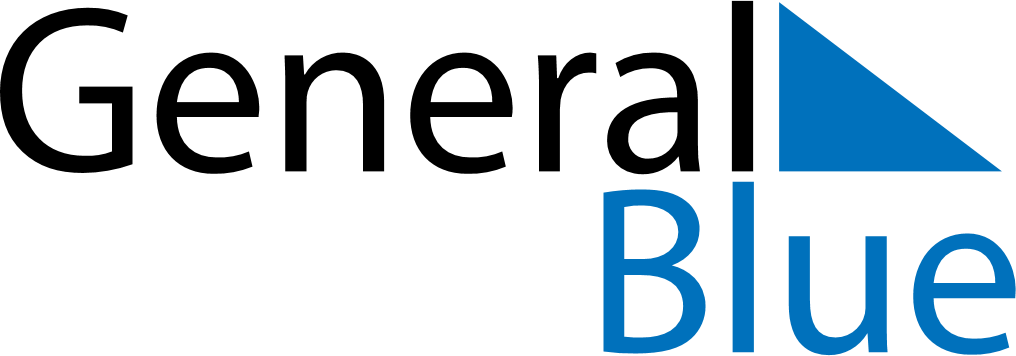 Daily PlannerJanuary 31, 2022 - February 6, 2022Daily PlannerJanuary 31, 2022 - February 6, 2022Daily PlannerJanuary 31, 2022 - February 6, 2022Daily PlannerJanuary 31, 2022 - February 6, 2022Daily PlannerJanuary 31, 2022 - February 6, 2022Daily PlannerJanuary 31, 2022 - February 6, 2022Daily Planner MondayJan 31TuesdayFeb 01WednesdayFeb 02ThursdayFeb 03FridayFeb 04 SaturdayFeb 05 SundayFeb 06MorningAfternoonEvening